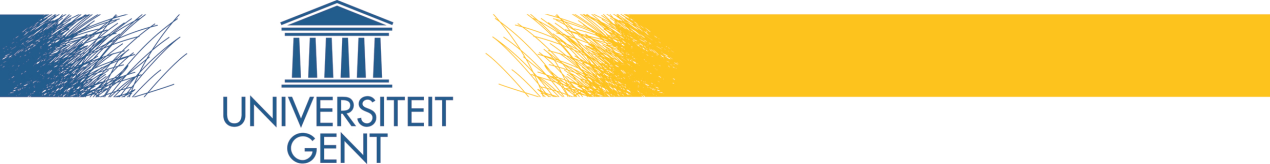 Formulier voor kandidaatstellingPermanente vorming Seksuologie									PasfotoNaam en voornaam: Geslacht:Contactadres:Tel- en GSM nummer:E-mail adres:Huidige tewerkstelling (incluis omschrijving van functie en taken, cliëntenpopulatie):Waarom vindt u een opleiding ‘Seksuologie’ aangewezen in uw concrete werksituatie en in uw verdere loopbaan?Dit formulier, voorzien van een pasfoto, samen met uw CV graag terugsturen naar onderstaand adres voor 30 juni 2022:Prof. Dr. G. T’SjoenUniversitair Ziekenhuis GentEndocrinologie (9K12)C.Heymanslaan 109000 Gent